StyrelseOrdförandeGunilla Roxby CromvallLedamöterIngalill Grahn Lönn, vice ordförandeSonja Sigge, sekreterareJan Lönn, kassörJeanette JonssonMarie Järvås, klimat och miljöansvarigPernilla Falk kommunikationErsättareTommy Palomäki, kommunikationCarin Saremyr Göran Schüsseleder, kommunikationsansvarigRebecca Löfgren, tagit paus from oktober 2021.Firmatecknare (två i förening)Gunilla Roxby CromvallJan LönnMarie JärvåsLokaluthyrareMarie JärvåsCarin SaremyrGunilla Roxby CromvallBastu och friskvårdslokalIngalill Grahn LönnHobbylokalSonja SiggeE-post post och hemside- ansvarigGunilla Roxby CromvallFacebookansvarigTommy Palomäki, KristallskonGunilla Roxby Cromvall Rädda Solbergaskogen.Styrelsens ledamöters övriga uppdrag inom HGF Stockholmshems förhandlingsdelegationGunilla Roxby Cromvall, ledamotTommy Palomäki ersättareValberedare Brännkyrka Hägersten HGFGunilla Roxby CromvallRevisor Brännkyrka Hägersten HGFGunilla Roxby CromvallKommunikationHemsidaPå hemsidan kan hyresgästerna läsa all den information som styrelsen genomför kring verksamhet, lokaluthyrningar med mera. Samtliga aktiviteter som föreningen gjort under året har annonserats på hemsidan under rubrik ”på gång”.FacebookgrupperFacebook gruppen Kristallskon har kontinuerligt uppdaterats och har utökat antalet användare, vi hade vid årsskiftet 21/22 170 medlemmar men vi hoppas att fler hyresgäster vill vara medlemmar. Facebookgruppen är privat och endast öppen för Stockholmshems hyresgäster som bor i Solberga. Facebook är den snabbaste vägen att nå ut med information. Samtliga aktiviteter som föreningen gjort under året har annonserats på FB Kristallskon. Facebook gruppen Rädda Solbergaskogen växer kontinuerligt och hade vid årsskiftet 21/22 622 medlemmar även den är privat men öppen för alla som använder vår gemensamma skog.VisitkortStyrelsen har visitkort med kort information om kontakt, verksamhet m.m. Visitkorten delas ut vid möten.TelefonFöreningens styrelse har inte personella resurser för att vara tillgängliga för telefonsamtal. Hyresgäster har via portinformation, Facebook gruppen samt hemsida uppmanats att helst skicka epost, om detta inte är möjligt lämna brev i föreningens postlåda. Styrelsen avser att avveckla telefonen, då det bland hyresgäster blir frustration och förväntan med att få svar omgående via denna kommunikationsväg.PostBrevlådan finns vid ytterdörren till Stövelvägen 12, ½ tr ner vid gaveln.. Fakturor sänds via e-post eller direkt hem till ordförande eller kassörens hemadresser.AffischeringPå anslagstavlorna i området:Tillsynsvandring om skötsel utomhusmiljöVåraffisch ”äntligen ljusare tider”Städdag tillsammans med håll Sverige rentTrygghetsvandringJubileums och julmarknadsfest första advent.I portarnas informationstavlor.Om lokalernaMedlemmar i Kristallskons arbetsgrupper.Levande Kristalltorg Gunilla Roxby Cromvall, sammankallandeCamilla LiljaLisbeth HyvönenPernilla FalkYlva ÅlebyLyckliga hundarJeanette Jonsson, sammankallandeAgneta CederothIngrid ÖhlundTrafik och kollektivtrafikgruppGunilla Roxby Cromvall, sammankallandeJan LönnKjell AnderssonPernilla NordNiklas PernhedSoppa för seniorer Inställt pga. pandemin 2021 förutom en grötlunch i december.Sy, lappa och laga och SnickraSonja Sigge och Ninna Arborén, sammankallande är Sonja Sigge. Har varit begränsat öppet med föranmälan och annonserats via Facebook samt mejl till de som brukar närvara. Lappa och laga har större delen av året varit på Pliggvägen 42 (från slutet av maj). För snickeriet ansvarar Sören Thorlén i samarbete med Sonja Sigge. Snickeriet har varit stängt då huset på Safirgränd både pga. pandemin samt en stor renovering.MötesverksamhetÅrsmöte Hölls den 31 augusti, styrelse från 2020 omvaldes i stort samt förstärktes med ytterligare 2 personer. StyrelsemötenStyrelsen under år 2021 haft 12 protokollförda styrelsemöten (12/1, 16/2, 21/3, 21/4, 20/5, 13/8, 16/9, 18/9, 21/9 (konstituering), 25/9, 26/10, 17/11, 2/12).Samrådsmöten med StockholmshemStyrelsen har haft två digitalt genomförda samrådsmöten med AB Stockholmshems kundförvaltare, den 26/4 och 11/10. Protokollen är inlagda på föreningens hemsidaBomötenHölls den 25/10 genom s.k. hybridmöte vilket innebär att en del var i lokalen personligen och andra medverkade via internet i mötesformen Zoom. Bomötet är protokollfört och inlagt på föreningens hemsida. Vårens Bomöte ställdes in pga. Pandemin. Remissvar NybyggnationerEtt samarbete sker inför varje nybyggnation med Älvsjö Miljöråd samt Jen Edberg. Vi delger varandra synpunkter och kunskaper men föreningen har lämnat in egna synpunkter på nedanstående objekt. Samtliga av dessa skrivelser är inlagda på hemsidan.Rosenstenen 1 och Snabelskon 2 har överklagats till mark och miljööverdomstolen av sakägare som fått skriftligt stöd från föreningen med hur man kan skriva sakskäl för denna prövnings begäran.Månstenen, bevakning vad som händer, bygglovet förföll i februari 2020.Skrivelse till stadsbyggnadsnämnden om ett kulturhus i f d panncentralen inför beslut om byggnation på Stockholmshems mark där.TillsynsvandringGenomfördes den 8 juni 2021 och minnesanteckningar är upprättade samt utlagd på hemsidan.Trygghetsvandring Genomfördes med Stockholmshems kundförvaltare den 9/11 och minnesanteckning är upprättad och utlagd på hemsidan. Arbetsgrupper:Ett levande Kristalltorg har under 2021 upphört.Trafik, parkeringar och kollektivtrafik har under 2021 upphörtLyckliga hundar har under 2021 upphört.Sy- lappa och lagaUnder hösten genomfördes några träffar med föranmälan och endast 2-3 besökare. FritidsverksamhetFöreläsningar som planerats fick återigen skjutas upp pga. pandemin det är:Preppföreläsning och Släktforskning.Jubileum Solberga 70 år med JulmarknadGenomfördes första advent. Arrangörer Solberga BK, Solberga PRO samt Stockholmshem. Styrelsen uppskattar att upp emot 1 000 personer deltog.JulbufféStyrelsen bjöd de som är behjälpliga kring Kristallskons verksamhet på ett julbord. 16 personer medverkade.Lokaler inklusive bastubadare samt friskvårdarePliggvägen 42Har under året använts av Lappa, laga sy då Safirgränd varit avstängd.Safirgränd 34Avstängd sedan maj 2021 pga. husrenovering.Kristallvägen 138Lokalen har uthyrts 10 ggr, från och med augusti, till en början med restriktion om max 20 deltagare. Hyresgästföreningen i region Stockholm hade dessförinnan beslutat att uthyrning inte får ske. Då grannarna fortfarande upplever störning från de som hyr lokalen har ett särskilt PM upprättats till de som hyr där. Stockholmshem har också åtgärdat så att ytterdörren stängs tystareAnsökan Potten beviljades med bredbandsdragning, samt inköp av ett digitalt kodlås men Stockholmshem har ännu inte installerat detta.Stövelvägen 12Lokalen har uthyrts 23 gånger, från och med augusti, till en början med restriktion om max 20 deltagare. Hyresgästföreningen i region Stockholm hade dessförinnan beslutat att uthyrning inte får ske. Styrelserum har utrustats med tekniksaker för att möjliggöra s k hybridmöten. Det som kvarstår är ett internetabonnemang som styrelsen ännu inte lyckats lösa till en rimlig kostnad. Styrelsen använder kontantkort för internetuppkoppling. Ansökan via Potten 2022 är inlämnad för en ny skrivare som både kopierar samt skannar. Styrelsen har beslutat att köpa in en ny dator som är kompatibel med denna teknik.. Ett inköp har också gjorts av värmeplatta med tillhörande kantiner, Diskmaskinen har gått sönder och Stockholmshem har lovat att ersätta denna. Föreningen beviljades via Potten 2021 en liten frys som nu är installerad.BastunTotalt 19 hushåll hade vid årsskiftet kontrakt för att använda bastun. Föreningen beviljades i Potten 2021 ett nytt Bastuaggregatet då det som finns är av äldre modell, Stockholmshem har ännu inte installerat detta. Föreningen beviljades även via Potten 2021 kostnaden för utbyte av propp skåpet, men detta har ännu inte skett. Även föreningens ansökan via Potten 2021 beviljades för att ta upp en dörr mellan bastuns båda duschutrymmen, men pga. att Stockholmshems upphandlade byggfirma gick i konkurs hr detta arbete ännu inte skett.Sulvägen 35 (Friskvårdslokalen)24 hushåll har kontrakt för att använda lokalen. Friskvårdarna sköter idag gemensamt om lokalen och städar efter sig då ett städschema har upprättats. Inköp för ett nytt löpband, en s.k. multitrainer och en hyperextensionsbänk på drygt 38 000 kronor beviljades och är nu inköpta. Det befintliga löpbandet samt två äldre styrketräningsmaskiner är också kasserade.EkonomiAnsökan PottenStyrelsen fick för 2021 drygt 148 000 kronor extra i tilldelning av den s.k. potten, förutom ovan angivna saker beviljades vi också inköp av ytterligare en bra symaskin. Föreningen beviljades också och har inköpt en kap-geringsåg, handöverfräs, bord till fräsen, en ångtvätt (för utlåning till hyresgäster).Ansökan Potten för 2022 inlämnades i december för följande:Kristallvägen 138 fortsatt ljudisolering av taket till de två rum samt kök som ännu inte ljudisolerats. Elarbeten för lampor.Jubileumsfesten och Julmarknad kommer att vara ett samarrangemang mellan Stockholmshem, lokal hyresgästförening Kristallskon, Solberga BK, Solberga PRO, näringsidkare samt BRF. Vi kommer att dela på kostnader samt vem som gör vad i arrangemanget, på samma sätt som vi gjorde 2021. Vi söker extra medel för underhållning, ljud och ljus, marknadsstånd etc. ett bidrag om 30 000 kronor från Potten.Friskvårdslokalen på Sulvägen 35 Vi ansöker om pottmedel för elinstallationer.En del har önskat plantering av gran på gården, för att kunna smycka denna.Övriga önskemål som inkommit anser Stockholmshems kundförvaltare att de tar på sin egen budget. Det är att många gårdar idag är utrustade med bänkar, bord och grillplatser men en del gårdar saknar detta. Allmänt om ekonominFöreningen har två bank-konton, båda i Swedbank vilket är den bank HGF har upphandlat. Ett av våra bank-konton är avsett för löpande inkomster samt utgifter och ett konto finns för långvariga depositioner (friskvård, bastu samt hantverk), det senare kontot är medel som föreningen inte äger. Föreningen är kontantfri och har ett bankkort för inköp. Vi tar emot alla betalningar till föreningens bankkonto. Föreningen har också ett swishnummer kopplat till föreningens bank-konto men föreningen kan inte betala via swish.Övrig ekonomisk redovisning sker under årsmötespunkten ekonomi.Slutord.Oj, vilket gediget arbete vi gjort under det gångna året trots Coronapandemin. Det är så inspirerande och roligt med alla hyresgäster som hjälper till med vår verksamhet för bättre bostäder och ett bättre Solberga. Nu ser vi fram emot ett nytt år där vi äntligen kan träffas igen och genomföra allt det som blev inställt 2021. Det är öppna föreläsningar om Prepp, Släktforskning, rättigheter och skyldigheter för oss hyresgäster m.m. och sist men inte minst återigen en välbesökt julmarknad. Vi arbetar också vidare i samarbete med bland annat Solberga BK och Solberga PRO för att få ett kulturhus till Solberga.Solberga den 18 januari 2022Gunilla Roxby Cromvall		Ingalill Grahn Lönn	Jan LönnSonja Sigge			Marie Järvås 		Pernilla FalkJeanette Jonsson		Tommy Palomäki	Carin SaremyrGöran Schüsseleder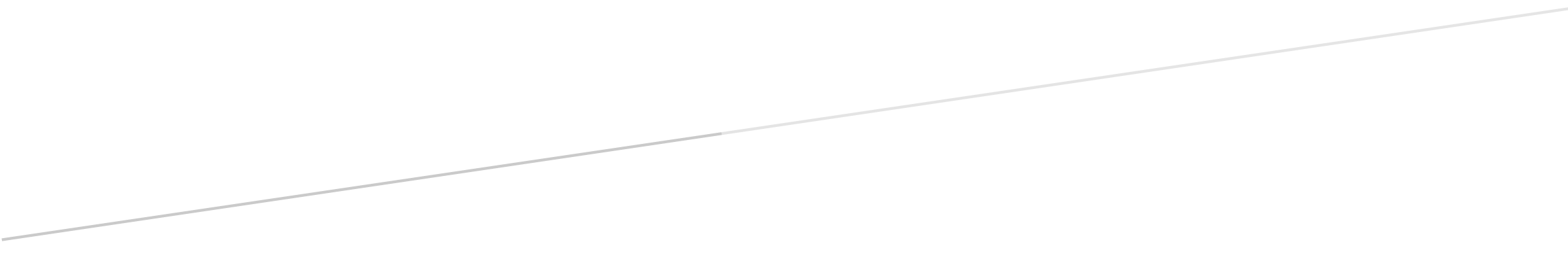 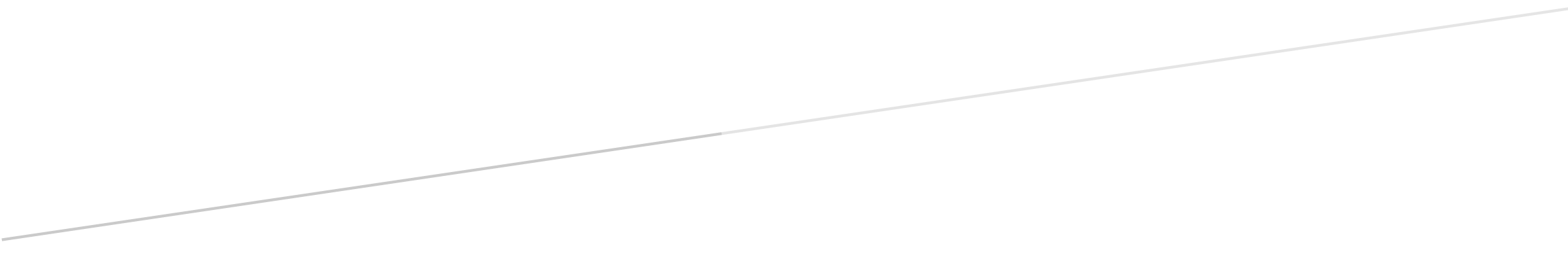 